Девчонки и мальчишки!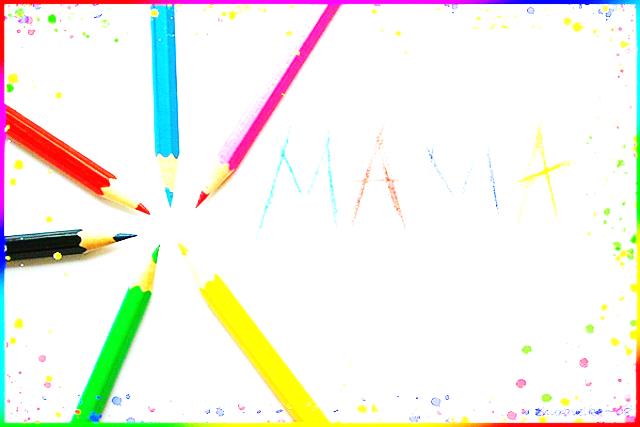 Предлагаем Вам, доставить радость любимым мамам и бабушкам.  Приглашаем принять участие в творческих мастерских "Подарочки для мамочки". С собой взять ножницы, цветную бумагу, клей.Мы ждем вас в детско-юношеском отделе Центральной библиотеки,6 ноября в 16 часов.Телефон для справок: 66-549.